ArbreNom de l’arbre : ÉrableAutre nom :  Érable du Japon Nom scientifique : AcerUsage :  Les érables sont des arbres et des arbustes du genre Acer, type de la famille des Sapindacées selon la classification APG IIIPhoto1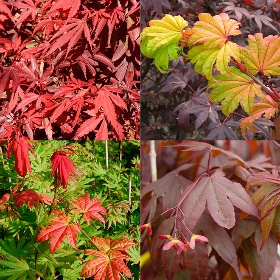 Photo2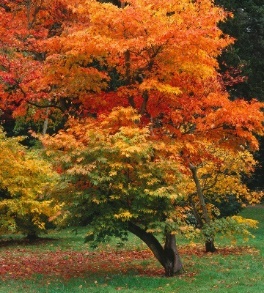 Identification : Feuillus, opposées et simples.Classification :Classification APG III (2009)Classification APG III (2009)RègnePlantaeCladeAngiospermesCladeDicotylédones vraiesCladeRosidéesCladeMalvidéesOrdreSapindalesFamilleAceraceae